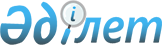 Об определении мер государственной поддержки категорий отечественных потенциальных поставщиков
					
			Утративший силу
			
			
		
					Постановление Правительства Республики Казахстан от 11 мая 2014 года № 470. Утратило силу постановлением Правительства Республики Казахстан от 31 декабря 2015 года № 1172

      Сноска. Утратило силу постановлением Правительства РК от 31.12.2015 № 1172 (вводится в действие с 01.01.2016).      В соответствии с подпунктом 9) статьи 13 Закона Республики Казахстан от 21 июля 2007 года «О государственных закупках» (далее – Закон), в целях определения мер государственной поддержки категорий отечественных потенциальных поставщиков, Правительство Республики Казахстан ПОСТАНОВЛЯЕТ:



      1. Утвердить прилагаемую номенклатуру работ, услуг, закупаемых у отечественных потенциальных поставщиков (далее – номенклатура).



      2. Государственные предприятия, юридические лица, пятьдесят и более процентов голосующих акций (долей участия в уставном капитале) которых принадлежат государству, осуществляющие приобретение товаров, работ, услуг в соответствии с Законом, при осуществлении государственных закупок товаров, включенных в перечень отдельных видов товаров, производимых отечественными товаропроизводителями и приобретаемых у них, определенный Правительством Республики Казахстан, а также работ, услуг, указанных в номенклатуре, проводят государственные закупки в установленном законодательством порядке среди отечественных товаропроизводителей и отечественных поставщиков работ, услуг, включенных в базу данных товаров, работ и услуг и их поставщиков в объеме 100 процентов от общего объема закупок данных товаров, работ и услуг.



      3. Организаторы государственных закупок при проведении государственных закупок товаров, включенных в перечень отдельных видов товаров, производимых отечественными товаропроизводителями и приобретаемых у них, определенный Правительством Республики Казахстан и (или) работ, услуг, содержащихся в номенклатуре:



      1) указывают в объявлении об осуществлении государственных закупок, что государственные закупки осуществляются среди отечественных товаропроизводителей и отечественных поставщиков работ, услуг, включенных в базу данных товаров, работ и услуг и их поставщиков;



      2) производят описание и указание на требуемые технические, качественные и эксплуатационные характеристики, соответствующие товарам, работам, услугам, которые включены в базу данных товаров, работ и услуг и их поставщиков.



      4. В случае, если государственные закупки, осуществляемые в соответствии с настоящим постановлением признаны несостоявшимся, то государственные закупки осуществляются в соответствии с законодательством Республики Казахстан о государственных закупках, на которые допускаются все потенциальные поставщики.



      5. Признать утратившими силу некоторые решения Правительства Республики Казахстан согласно приложению к настоящему постановлению.



      6. Настоящее постановление вводится в действие со дня его первого официального опубликования.      Премьер-Министр

      Республики Казахстан                       К. Масимов

Утверждена          

постановлением Правительства

Республики Казахстан    

от 11 мая 2014 года № 470   

Номенклатура

работ, услуг, закупаемых у отечественных

потенциальных поставщиков      1) Строительные работы по текущему ремонту;

      2) ремонт автомобильной техники;

      3) транспортно-экспедиционные услуги;

      4) ремонт сложнобытовой техники;

      5) ритуальные услуги;

      6) услуги общественного питания;

      7) бытовые (банно-прачечные, химчистка);

      8) услуги по обслуживанию организационной техники;

      9) пошив и ремонт одежды (спецодежды) и обуви;

      10) фотоуслуги;

      11) изготовление значков, наградных кубков, вымпелов, флагов негосударственного значения;

      12) ремонт кожаной, пластмассовой и металлической галантереи;

      13) услуги переводческого дела;

      14) штампопечать и шелкография;

      15) рекламно-информационные и издательские услуги;

      16) услуги по предоставлению транспондеров Ku-диапазона частот космических аппаратов социально-экономического назначения;

      17) услуги связи и (или) телерадиовещания, предусматривающие применение фиксированной спутниковой связи в Ku-диапазоне частот, с использованием космической системы связи «KazSat» социально-экономического назначения;

      18) техническая поддержка по программным обучениям;

      19) полиграфические услуги;

      20) работы по возведению зданий и сооружений;

      21) строительно-монтажные, земляные и бетонные работы;

      22) работы строительные по прокладке линий электропередач и линии связи магистральных;

      23) работы строительные по прокладке трубопроводов магистральных;

      24) электромонтажные работы и КИПиА;

      25) буровзрывные работы;

      26) капитально-восстановительный ремонт гидравлических коробок поршневых и плунжерных насосов;

      27) услуги по предоставлению лицензий на право использования интеллектуальной собственности;

      28) консультационные услуги и услуги по обучению;

      29) услуги по поддержанию связей с общественностью;

      30) услуги по распространению кинофильмов, видеопродукции и телевизионных программ;

      31) услуги по обработке/разработке сайтов в Интернете;

      32) услуги по испытаниям и анализу комплексных электромеханических систем;

      33) услуги по установке электрического оборудования;

      34) услуги по ремонту и техническому обслуживанию электрооборудования;

      35) услуги по проведению краткосрочных курсов профессиональной подготовки, переподготовки, повышения квалификации;

      36) услуги по исследованиям и экспериментальным разработкам прочие в области технических наук и технологий;

      37) экологические услуги.

Приложение          

к постановлению Правительства

Республики Казахстан   

от 11 мая 2014 года № 470   

Перечень утративших силу некоторых решений

Правительства Республики Казахстан

      1. Постановление Правительства Республики Казахстан от 29 декабря 2007 года № 1353 «Об определении мер государственной поддержки категорий отечественных потенциальных поставщиков» (САПП Республики Казахстан, 2007 г., № 50, ст. 626).



      2. Постановление Правительства Республики Казахстан от 22 мая 2009 года № 756 «О внесении дополнений и изменений в постановление Правительства Республики Казахстан от 29 декабря 2007 года № 1353 «Об определении мер государственной поддержки категорий отечественных потенциальных поставщиков» (САПП Республики Казахстан, 2009 г., № 27-28, ст. 239).



      3. Постановление Правительства Республики Казахстан от 17 марта 2010 года № 214 «О внесении изменения в постановление Правительства Республики Казахстан от 29 декабря 2007 года № 1353 «Об определении мер государственной поддержки категорий отечественных потенциальных поставщиков» (САПП Республики Казахстан, 2010 г., № 24, ст. 184).



      4. Постановление Правительства Республики Казахстан от 4 февраля 2011 года № 78 «О внесении изменений и дополнений в постановление Правительства Республики Казахстан от 29 декабря 2007 года № 1353 «Об определении мер государственной поддержки категорий отечественных потенциальных поставщиков» (САПП Республики Казахстан, 2011 г., № 17, ст. 201).



      5. Пункт 2 изменений, которые вносятся в некоторые решения Правительства Республики Казахстан, утвержденных постановлением Правительства Республики Казахстан от 11 апреля 2012 года № 441 «О внесении изменений в некоторые решения Правительства Республики Казахстан» (САПП Республики Казахстан, 2012 г., № 42, ст. 563).



      6. Постановление Правительства Республики Казахстан от 24 декабря 2012 года № 1664 «О внесении изменения и дополнений в постановление Правительства Республики Казахстан от 29 декабря 2007 года № 1353 «Об определении мер государственной поддержки категорий отечественных потенциальных поставщиков» (САПП Республики Казахстан, 2013 г., № 5, ст. 99).



      7. Постановление Правительства Республики Казахстан от 26 марта 2013 года № 276 «О внесении изменения и дополнений в постановление Правительства Республики Казахстан от 29 декабря 2007 года № 1353 «Об определении мер государственной поддержки категорий отечественных потенциальных поставщиков» (САПП Республики Казахстан, 2013 г., № 22, ст. 357).
					© 2012. РГП на ПХВ «Институт законодательства и правовой информации Республики Казахстан» Министерства юстиции Республики Казахстан
				